Мероприятия, проводимые в детском саду по оздоровлению детей МБДОУ г Иркутска детский сад №1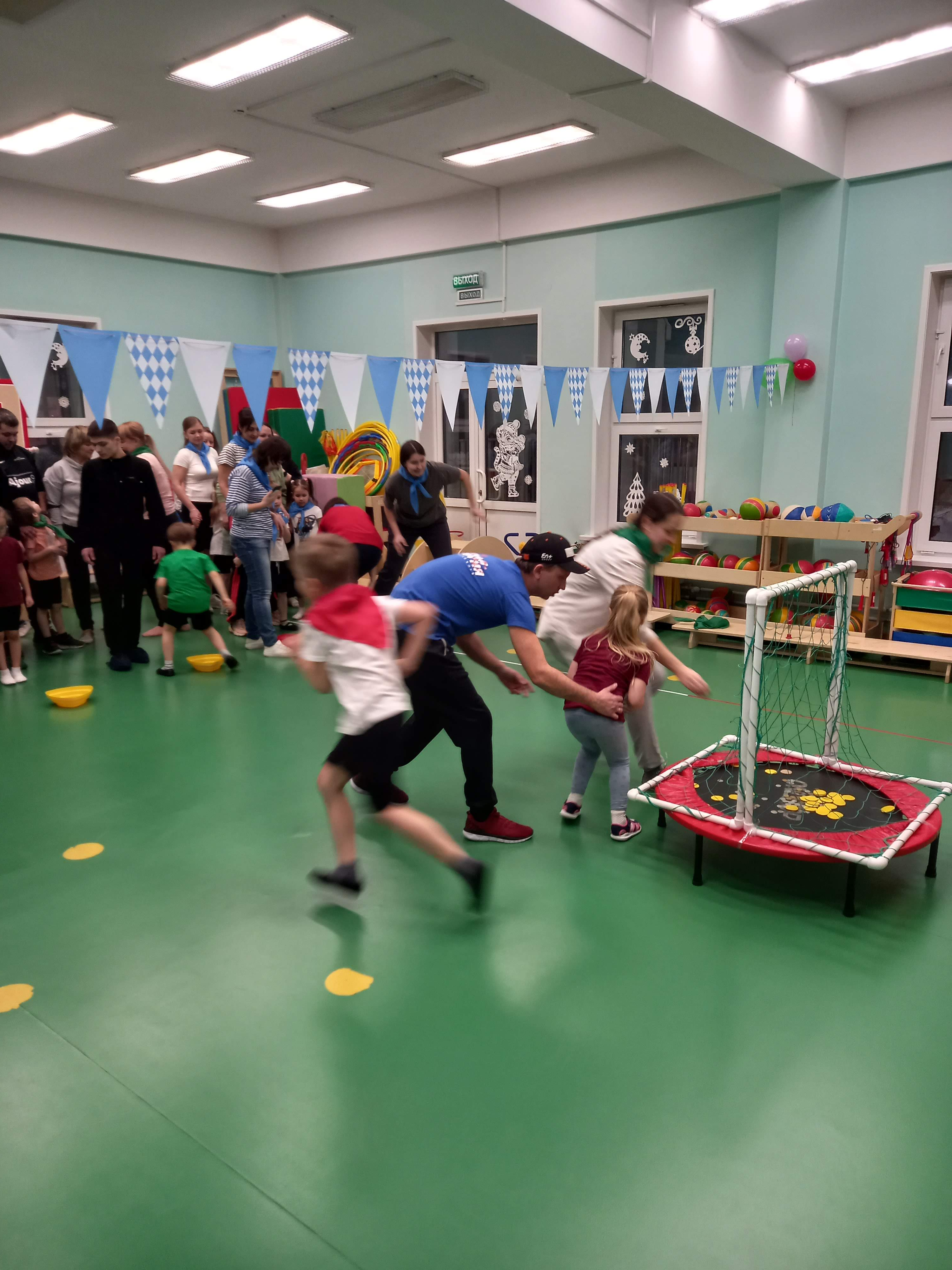 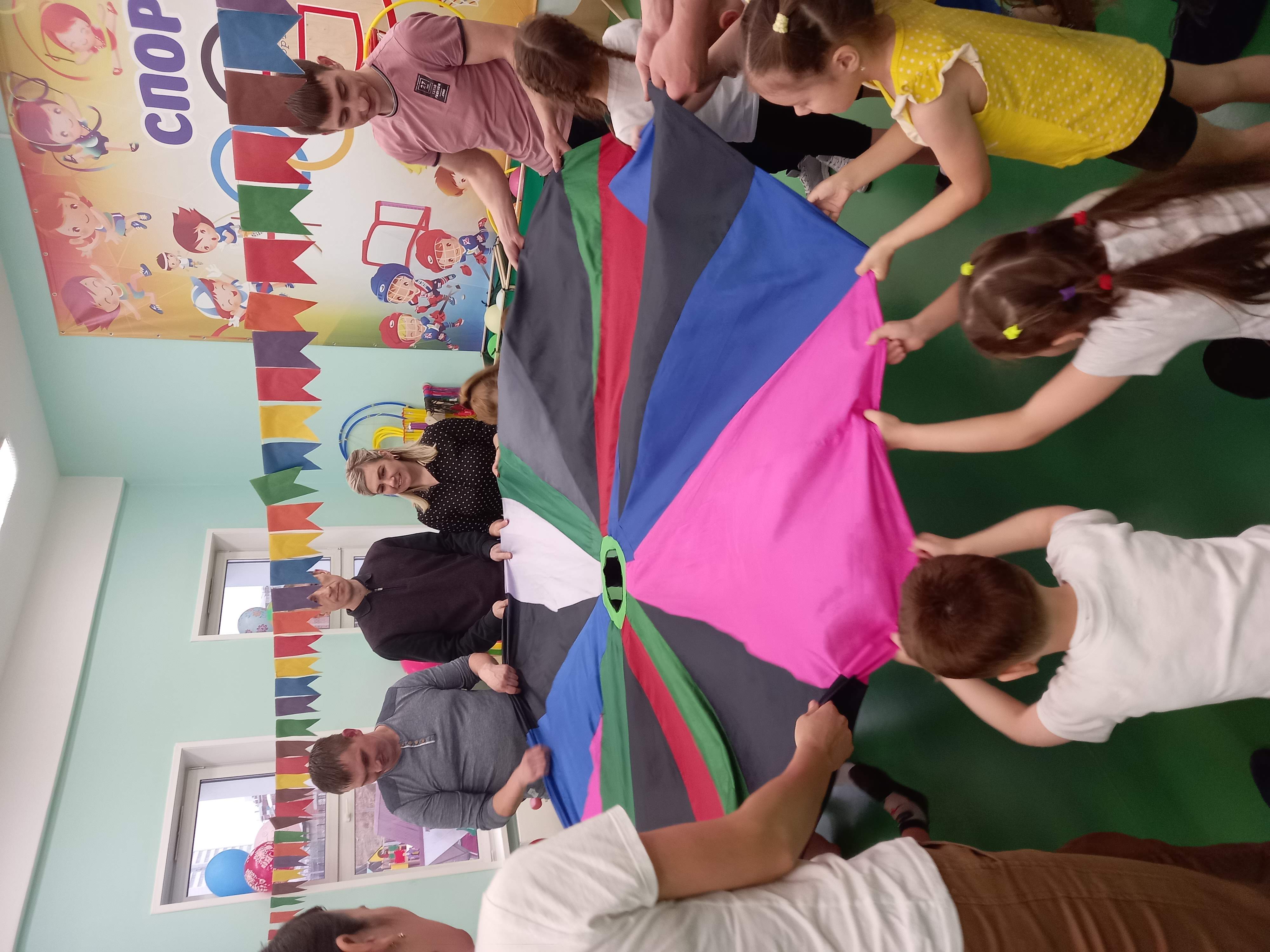 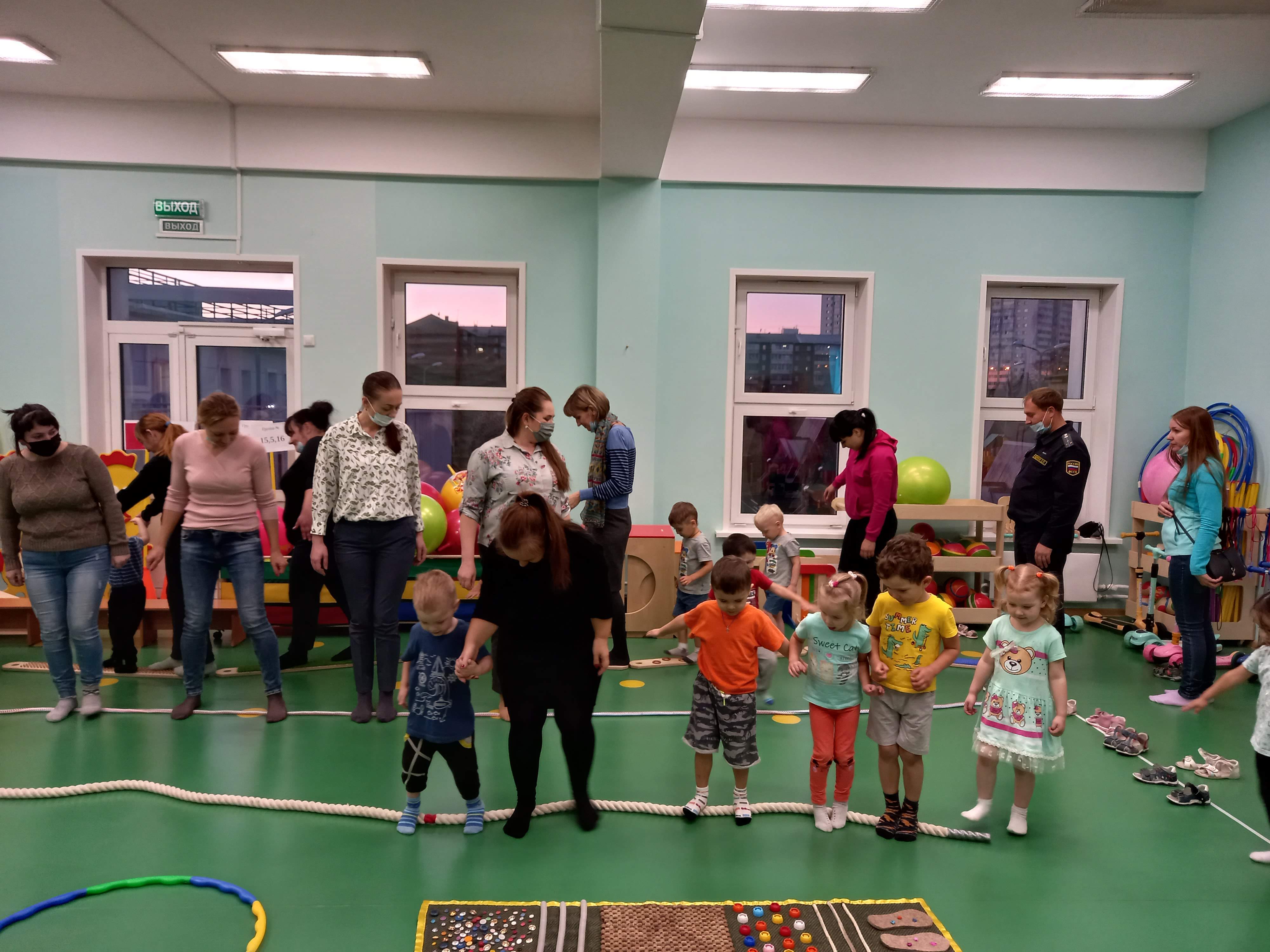 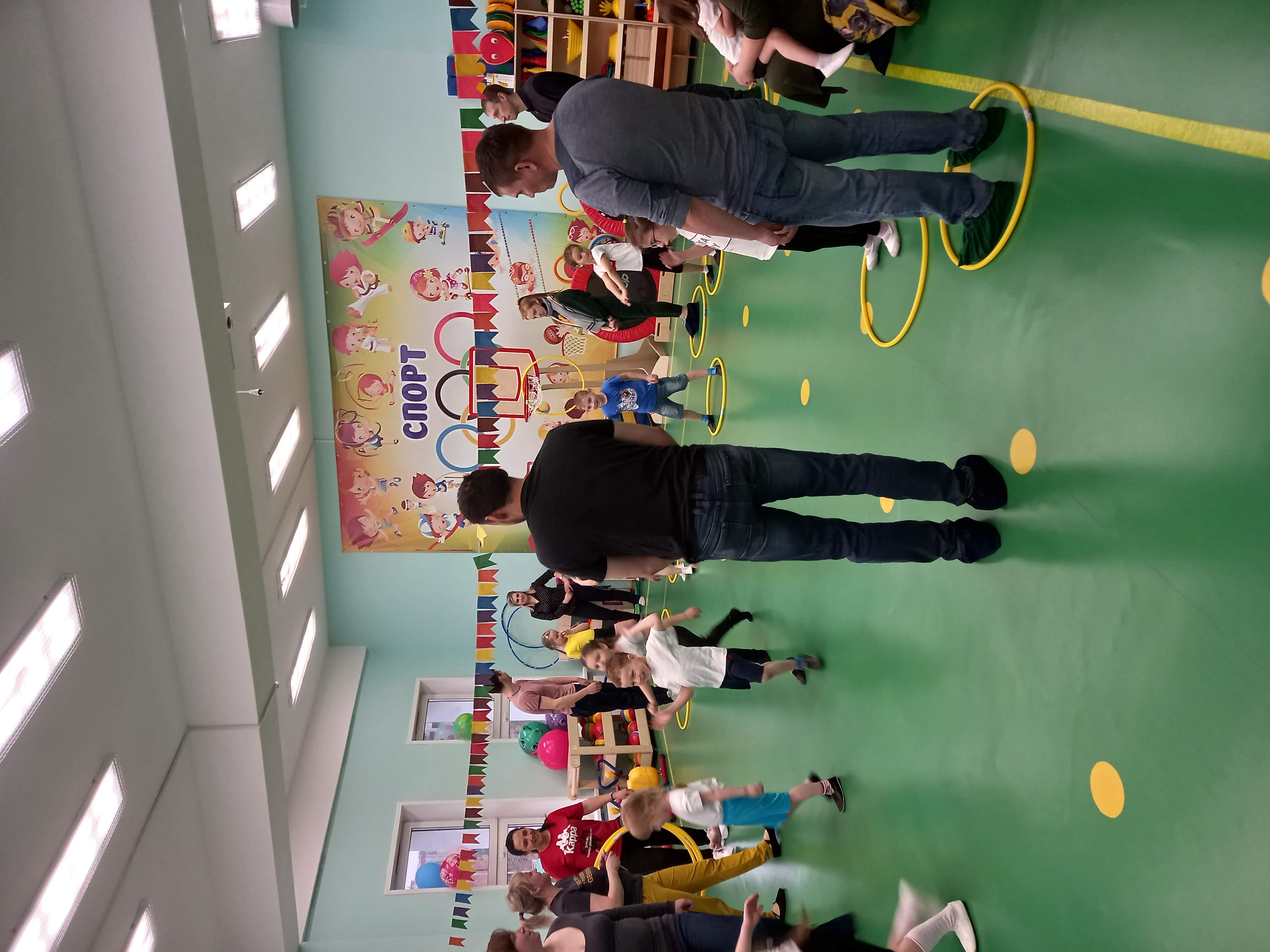 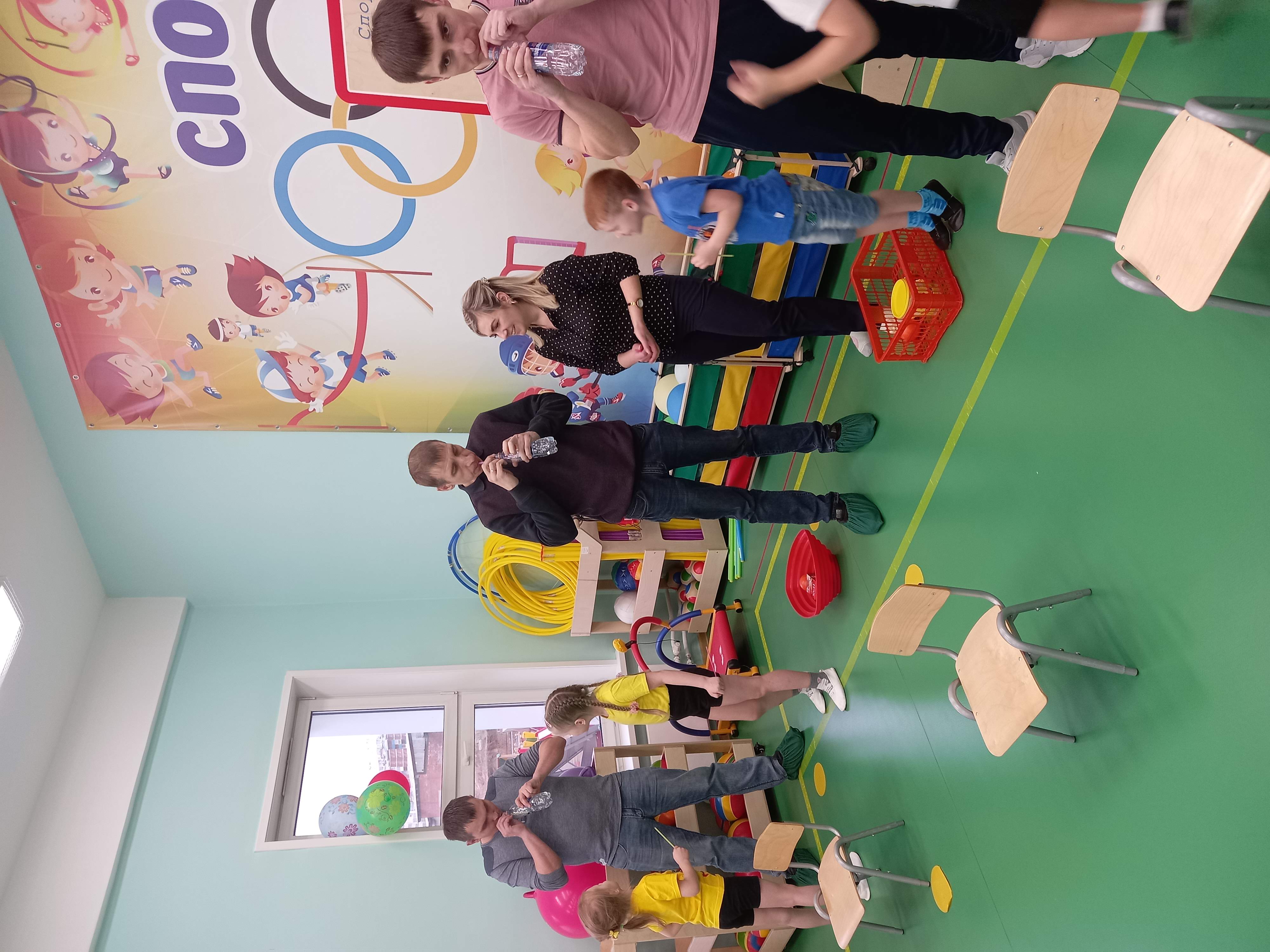 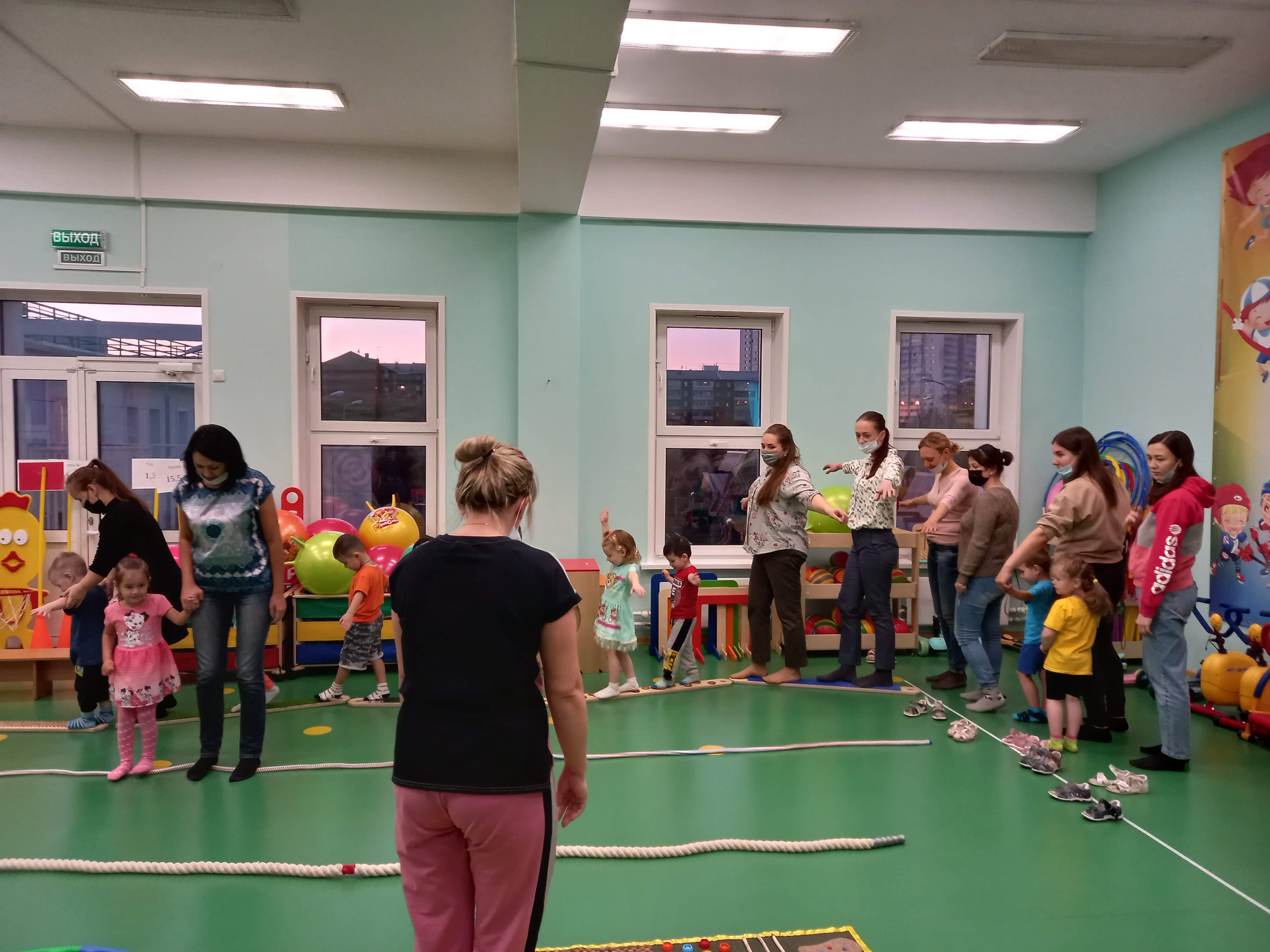 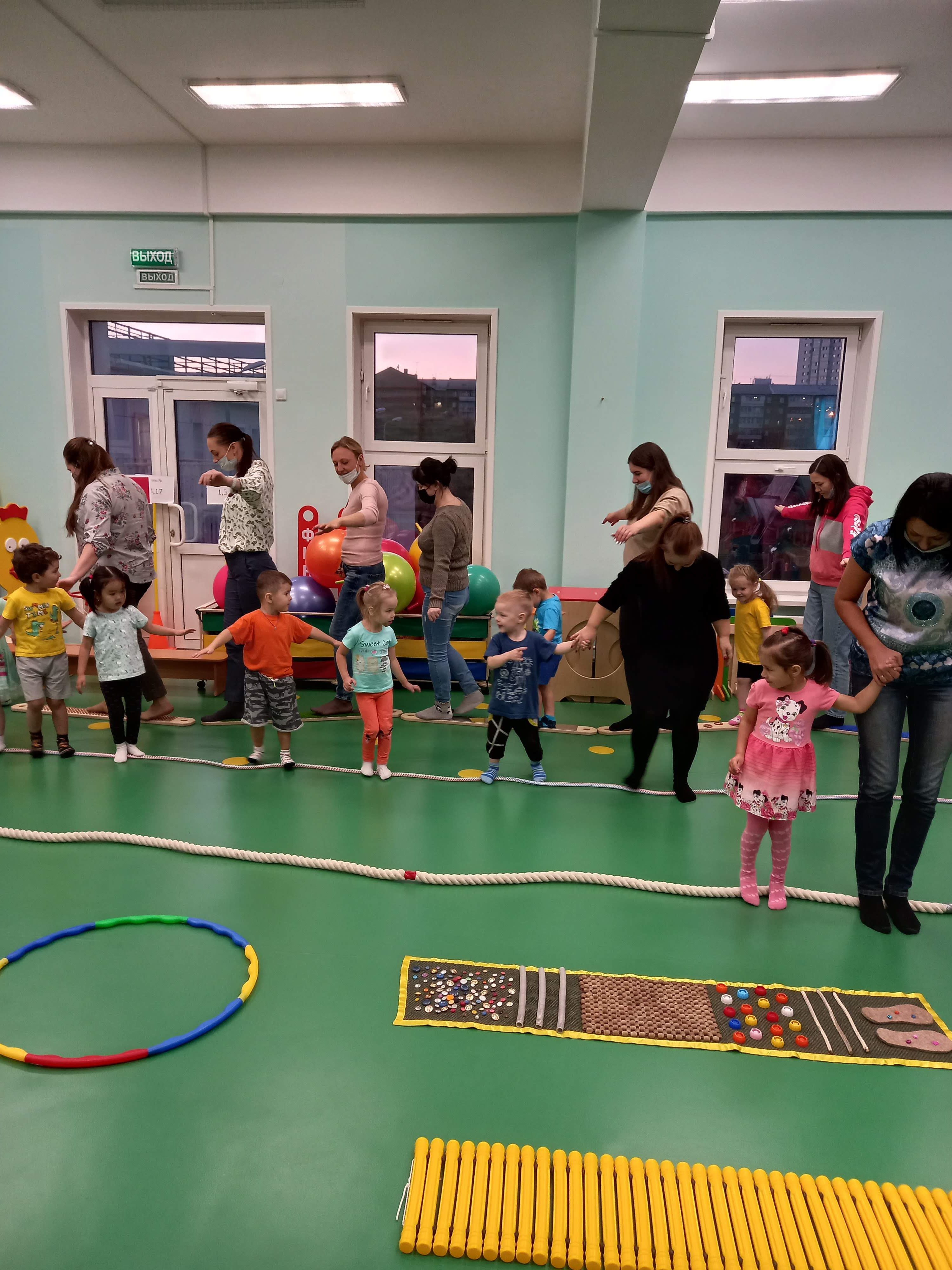 